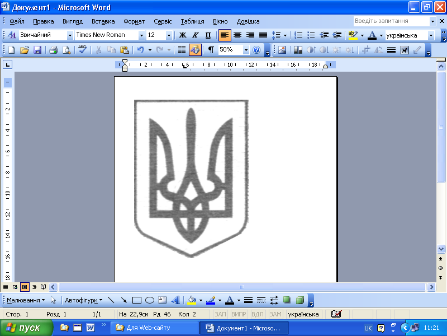 УКРАЇНАКАМ’ЯНОМОСТІВСЬКА СІЛЬСЬКА РАДАПЕРВОМАЙСЬКИЙ РАЙОН   МИКОЛАЇВСЬКА ОБЛАСТЬ  РІШЕННЯвід  20 серпня 2015 року   № 10                             45 сесія  шостого скликання Про перейменування вулиць   у населених пунктах Кам’яномостівської сільської ради       Керуючись ст.26  Закону України «Про місцеве самоврядування в Україні», відповідно до рішення виконавчого комітету сільської ради від 27.08.2015 року №48 «Про перейменування вулиць та провулків в населених пунктах Кам’яномостівської сільської ради», Закону України «Про засудження комуністичного та націонал-соціалістичного (нацистського) тоталітарного режимів та заборону пропаганди їхньої символіки» від 09.04.2015 року №317- 45 сесія сільської ради   ВИРІШИЛА:    1. Перейменувати вулиці   у населених пунктах Кам’яномостівської сільської ради:Погодити перейменування:     в сщ. Кам’яний Міст вулицю  Чапаєва на вулицю Мирав сщ. Кам’яний Міст вулицю Леніна на вулицю Сонячнав сщ. Кам’яний Міст вулицю Крупська на вулицю Шовковичнав сщ. Кам’яний Міст вулицю Володарського на вулицю Веснянав  сщ. Кам’яний Міст вулицю Енгельса на вулицю Північнав  сщ. Кам’яний Міст вулицю Фрунзе на вулицю Юностів  сщ. Кам’яний Міст вулицю Московська на вулицю Вишневав  сщ. Кам’яний Міст вулицю Кірова на вулицю Привокзальна в с. Катеринка вулицю Радянська на вулицю Центральнав с. Катеринка вулицю Колгоспна на вулицю Шевченкав с. Петрівка вулицю Крупської на вулицю Дружбив с. Петрівка вулицю Революції на вулицю Абрикосова    2. Секретарю сільської ради Козицькій Л.М. оприлюднити дане рішення через місцеву газету «Вісник» та надіслати повідомлення до Миколаївської філії  ДП «Національні інформаційні системи» Міністерства юстиції.     3. Контроль за виконанням даного рішення покласти на постійну  комісію з питань депутатської етики, законності та  захисту прав  громадян.Сільський голова                                 О.Т. Ляхов